EXAMEN SCHEIKUNDE VWO 1974, TWEEDE TIJDVAK, uitwerkingenUitschudden	1974-II(I)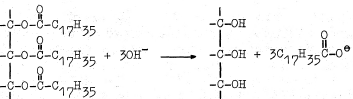 1. Ethanol mengt zowel met ether als met water, zodat er (zonder afdampen van ethanol) geen duidelijk tweelagensysteem zou ontstaan.
2. Ethanol kan o.i.v. zuur estervorming met de carbonzuren geven, hetgeen hier niet de bedoeling is.In de etherlaag bevindt zich het vetzuurmengsel, want de grotere carbonzuren lossen niet op in water en wel in de apolaire ether.Glycerol daarentegen is polair door de OH-groepen en lost daarom beter op in water dan in ether. Daarnaast komen in water nog voor zwavelzuur en kaliumsulfaat (ontstaan uit overgebleven KOH en toegevoegd H2SO4).
	heptaanzuur	octaanzuur
De beide C-atomen waaraan de =O en de OH-groep gekomen zijn, waren in het alkeen dubbelgebonden. Dit alkeen was dus:  (pentadec-7-een).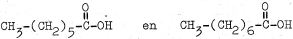 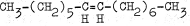 De ontstane zuren zijn: 
Het hexaanzuur kan alleen afkomstig zijn van de laatste zes atomen van het linolzuur. Een dubbele binding bevindt zich dus tussen C(12) en C(13) (vanaf de zuurgroep aan C(1) geteld).
Het propaandizuur zou afkomstig kunnen zijn van C(10), C(11) en C(12) of van de eerste drie C-atomen (vanaf zuurgroep van linolzuur):
De mogelijkheden zijn dus:
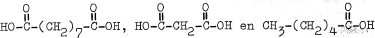 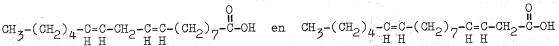 Snelheid en oppervlak	1974-II(II)2 NO + 2 H2  N2 + 2 H2OOp het tijdstip t1 is 0,1 mol H2 omgezet en dus ook 0,1 mol NO (zie reactievergelijking). Gevormd zijn: 0,1 mol waterdamp en  = 0,05 mol N2. Dus op t1 aanwezig:0,3 mol NO, 0,1 mol H2, 0,05 mol N2 en 0,1 mol H2O(g).en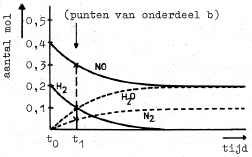 Het oppervlak beneden de kromme verkrijgt men door integratie: 
Aangezien st hier gelijk is aan het totaal mol H2 dat (op elk tijdstip t) per tijdseenheid verdwijnt, krijgt men bij vermenigvuldiging hiervan met ‘dt’ het aantal mol H2 dat in het tijdsinterval dt werd omgezet. Integratie geeft dan de totale hoeveelheid H2 die werd omgezet, dus 0,2 mol.Bij hogere temperatuur zal de reactiesnelheid aanvankelijk groter zijn, maar sterker afnemen. Het oppervlak onder beide krommen moet gelijk zijn (komt bij beide overeen met 0,2 mol, zie onderdeel 0.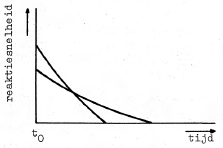 Oplosbaarheid	1974-II(III)[Ag2SO4] = 26,7103 mol/L  [Ag+] = 53,4103 mol/L en [SO42] = 26,7103 mol/L 
Ks(Ag2SO4) = [Ag+]2[SO42] = (53,4103)2 × 26,7103 = 7,6105.1e redenering: het oplosbaarheidsproduct Ks = [Ag+]2[SO42]. Er is reeds een belangrijke hoeveelheid SO42-ionen aanwezig, zodat [Ag+] laag moet blijven om de waarde van Ks niet te overschrijden.
2e redenering: bij een verzadigde Ag2SO4-oplossing zal toevoeging van extra sulfaationen (bijv. via MgSO4 toevoeging) een neerslag veroorzaken (overschrijding oplosbaarheidsproduct); er blijft daardoor minder Ag2SO4 in oplossing.Hetzelfde effect, als genoemd in 14 , treedt op indien er reeds Ag+-ionen aanwezig zijn. Ks is echter kwadratisch afhankelijk van [Ag+], zodat extra Ag+ ionen de daarnaast nog, bestaanbare [SO42] ook extra snel doen afnemen.De kalium- en nitraationen beïnvloeden theoretisch [Ag+] en [SO42] niet.De theoretisch berekende waarde gaat uit van oplossen van Ag2SO4 in een Ag+-ionen bevattend oplosmiddel. Er komen echter ook (relatief veel t.o.v. SO42) NO3 -ionen in het oplosmiddel voor, die zich in de omgeving van Ag+ -ionen zullen bevinden. Daardoor wordt nadering van SO42-ionen belemmerd, zodat er minder makkelijk Ag2SO4 neerslaat  grotere oplosbaarheid (zie ook uitleg in opgave).Ketenlengte	1974-II(IV) gram polymeer in 100 gram dibroomethaan geeft moleculaire v.p.v. van 118 °C.0,98 g polymeer geeft in 100 g van dit oplosmiddel dus v.p.v. =   118°C = 0,08°C 
vpv =  = 1,4510 C (in 3 cijfers nauwkeurig).Een monomeermolecuul C2H4 heeft M = 28, zodat we als gemiddelde ketenlengte vinden
 = 51,8 monomeermoleculen (als in 18  niet is afgerond, dan wordt 51,6 gevonden).Als men uit een verzameling getallen de kleinste weglaat, stijgt het gemiddelde vanzelfsprekend, dus polymeer > vpv.Probeer je eerst een voorstelling te maken van de samenstelling van het mengsel:10% is nog monomeer  90% is gepolymeriseerd (tot gemiddeld meer dan 51,8 gekoppelde eenheden)  van 1000 moleculen monomeer zijn er nog 100 overeen daarnaast zijn er hoogstens
 moleculen polymeer. Dus merendeel der moleculen is nog monomeer. De betekenis van  is de som van alle molecuulmassa's gedeeld door het totaalaantal moleculen (). Verwijdering van monomeer beïnvloedt de teller slechts met 10%, maar de invloed op de noemer is veel groter 
 van restmengsel verschilt meer dan 40% van vpv.De viscositeit wordt bepaald door de lange ketens. Het polyetheen met hogere visc bevat dus langere polyetheenmoleculen. Omdat vpv van beide soorten gelijk is, betekent dit dat er in de genoemde polyetheensoort naast meer langere ketens ook meer kortere ketens moeten voorkomen (bijv. meer monomeer).Onderdelen 21  en 22  laten zien dat vpv sterk door aanwezig monomeer en visc sterk door de langste polymeren wordt bepaald. visc = vpv wijst erop dat beide soorten moleculen niet of weinig zullen voorkomen, zodat we te maken hebben met een polymeermengsel van vrij homogene samenstelling (slechts kleine variatie in ketenlengte).